FORMULAIRE DE CANDIDATURE1) Intitulé de l’action réalisée:2) Description et coordonnées de l’organisme:3) Préciser nom(s), coordonnées, fonction(s) des personnes de contact : 4) Localisation de l’initiative (Ville, Région, Pays):5) Description de l’initiative: 
a. Nature de l’action - organisation - déroulement: b. Préciser le contexte de la mise en œuvre du projet (cadre, circonstances):c. A quels défis l’initiative a-t-elle voulu répondre?  6) Période de mise en place:7) Public(s) visé(s) par l’initiative:8) Ressources humaines et financières mobilisées pour cette action (budgets simplifiés): 9) Noms des partenaires associés:   a. Partenaires opérationnelsb. Partenaires financiers (investissement et fonctionnement) 10) Bilan (points positifs, négatifs, difficultés rencontrées):11) En quoi estimez-vous que cette action est réussie et mérite d’être valorisée?12) Quelle est son originalité ou sa pertinence au regard de votre contexte national concernant l’emploi indépendant et l’entreprenariat? 13) Pensez-vous que votre expérience serait utile et transférable dans d’autres pays?  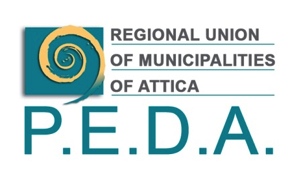 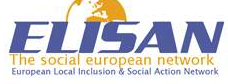 